30.03.2020r.WITAM WSZYSTKICHMam nadzieje, że ostatnie nasze zajęcia były dla was ciekawe i spędziliście miło czas z muzyką  Dzisiejszym tematem naszych zajęć jest  ,,Wiosna”  - zapoznanie z utworem o wiośnie oraz nauka słów piosenki. 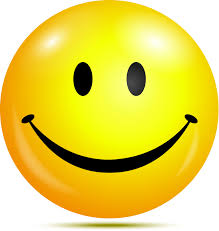 Celem naszych wspólnych zajęć jest:
- nauka słów piosenki o wiośnie;
- rozwijanie umiejętności wokalnych;
- improwizacja utworu z użyciem instrumentów;
- improwizacja ruchowa piosenki;Dzisiejszym naszym utworem jest :,, Znów przyszła Wiosna”Poniżej podaję link do słuchania, tekst do śpiewania Jeżeli macie w domu marakasy (grzechotki)  lub inne instrumenty to rytmizujemy piosenkę i uczymy się śpiewać!!!!https://www.youtube.com/watch?v=iN6YfhyeZhs 1.Co się dzieje, świat się śmieje
wstało ciepłe słońce,
na polanie w ciemnym lesie
słychać jakiś koncert.

Wszędzie w koło jest wesoło,
Miś i wilk śpiewają
bo z daleka przybył gość
wszyscy go witają.

Ref. Znów przyszła wiosna i skacze po drzewach
rozwija kwiaty i budzi nas
to mała wiosna z ptakami dziś śpiewa
tęczą maluje świat

2. Po cichutku, po kryjomu
przyszła do nas wiosna
na paluszkach, niczym wróżka
piękna i radosna

Zaprosiła do zabawy
Dzieci małe duże
biegną wszystkie na polanę
aby śpiewać w chórze Moi drodzy nauczymy się również improwizować poprzez ruch, dlatego odsyłam do strony internetowej, wykonajcie z kółeczek i kolorowych tasiemek przybory i ruszamy…..w taniechttps://www.youtube.com/watch?v=tsswZXO1owY Życzę Powodzenia, Miłej i Radosnej zabawyP. Ania Goleń. 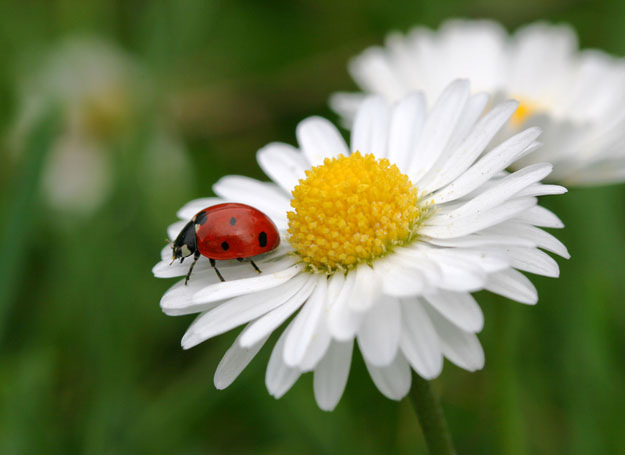 